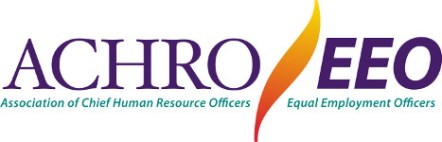 HR Leadership Academy Program ScheduleSession 1Wednesday, July 18, 2018Embassy Suites, Sacramento10:00am				RegistrationCoffee & Conversation
11:00am	Introduction to Program Gene Huff, Executive Vice Chancellor of Administration, Contra Costa CCD; Abe Ali, Vice President of Human Resources, Mt. San Antonio College12:00pm				Lunch1:00pm	Communicating for Success	Gregory Smith, Associate Vice President of Human Resources, Shasta Tehama Trinity Joint CCD3:00pm				Networking/Technology Break3:15pm				Unconscious BiasEugene Whitlock, Vice Chancellor HR and General Counsel, San Mateo CCD5:15 pm				Program Adjourns6:00 pm				Dinner at Rio City CafeSponsored by:  AALRRHR Leadership Academy Program ScheduleSession 1Thursday, July 19, 2018Embassy Suites, Sacramento8:00am	Coffee & Conversation 
(Please enjoy breakfast provided by the hotel prior to arrival)8:30am				Leadership Dr. Cindy Vyskocil, Vice Chancellor Human Resources, South Orange County CCD10:30pm				Networking/Technology Break10:45am				Leadership (continued)12:30pm				Lunch1:30pm	Investigations
Aaron O’Donnell, Esq., Partner, Atkinson, Andelson,Loya, Ruud & Romo; Eric Ramones, Associate Vice President of Human Resources and Labor Relations, Gavilan College
2:30pm				Networking/Technology Break2:45pm				Investigations (continued) 5:00pm				Program Adjourns for the Day					Enjoy an evening on your own in SacramentoHR Leadership Academy Program ScheduleSession 1Friday, July 20, 2018Embassy Suites, Sacramento8:00am	Coffee & Conversation			(Please enjoy breakfast provided by the hotel prior to arrival)
8:30am	Discipline/Evaluation
Sharon Ormond, Esq., Partner, Atkinson, Andelson, Loya, Ruud, & Romo; Dorene Novotny, Vice Chancellor of Human Resources, Foothill DeAnza CCD						10:30pm				Networking/Technology Break10:45am				Discipline/Evaluation  (continued)12:00pm				Lunch
1:00pm				Discipline/Evaluation (continued)
2:30pm				Program AdjournsHR Leadership Academy Program ScheduleSession 2Wednesday, August 22, 2018Law Offices of Atkinson, Andelson, Loya, Ruud & RomoCerritos, California9:00am				Registration Coffee & Conversation9:30am				Practical Law for CHROsAaron O’Donnell, Esq., Partner, Andelson, Loya, Ruud, & Romo; Sharon Ormond, Esq., Partner, Atkinson, Andelson, Loya, Ruud & Romo; Warren Kinsler, Esq., Partner, Atkinson, Andelson, Loya, Ruud & Romo; Rose DelGaudio, Vice President, Long Beach City College (Retired); Diane Fiero, Vice President Human Resources, Santa Clarita CCD10:30pm				Networking/Technology Break10:45am				Practical Law for CHROs (continued) 12:00pm				Lunch1:00pm				Practical Law for CHROs (continued)	2:30pm				Networking/Technology Break2:45pm	Classification and Compensation	Abe Ali, Vice President of Human Resources, Mt. San Antonio College; Clint Dougherty, Vice President of Human resources, Imperial Valley College5:00pm				Program Adjourns for the Day					Enjoy an evening on your own in CerritosHR Leadership Academy Program ScheduleSession 2Thursday, August 23, 2018Law Offices of Atkinson, Andelson, Loya, Ruud & RomoCerritos, California8:00am				Coffee & Conversation 					(Light Continental Breakfast Provided)8:30am				Collective BargainingPaul Loya, Esq.,Partner, Atkinson, Andelson, Loya, Ruud & Romo; Tina Kannarr, Esq.  Senior Counsel at Atkinson, Andelson, Loya, Ruud & Romo; Abe Ali, Vice President Human Resources, Mt. San Antonio  CCD; Gene Huff, Executive Vice Chancellor Administrative Services, Contra Costa CCD 10:00am				Networking/Technology Break10:15am				Collective Bargaining (continued)12:00pm				Lunch - Sheraton1:00pm				Collective Bargaining (continued)3:30pm				Networking/Technology Break3:45pm				Collective Bargaining (continued)
5:00 pm				Program Adjourns for the day	5:45 pm	Meet in Sheraton Lobby for Bus toDinner at Spaghettini’s in Seal Beach sponsored by Atkinson, Andelson, Loya, Ruud & Romo	HR Leadership Academy Program ScheduleSession 2Friday, August 24, 2018Law Offices of Atkinson, Andelson, Loya, Ruud &RomoCerritos, California8:30am				Coffee & Conversation 					(Light Continental Breakfast Provided)9:00am				Collective BargainingPaul Loya, Esq., Partner, Atkinson, Andelson, Loya, Ruud, & Romo; Tina Kanaar, Esq., Partner, Atkinson, Andelson, Loya, Ruud & Romo; Abe Ali, Vice Chancellor Human Resources, Mt. San Antonio College; Gene Huff, Executive Vice Chancellor Administrative Services, Contra Costa CCD10:30pm				Networking/Technology Break10:45am				Collective Bargaining (continued)12:00pm				Lunch1:00pm				Collective Bargaining (continued)
3:00pm				Program AdjournsHR Leadership Academy Program ScheduleSession 3Monday, October 8, 2018Association of Chief Human Resource Officers/EEO Fall InstituteHyatt Regency, Sacramento12:00pm				Lunch and Announcements1:30pm				Job CoachingDr. Brian King, Chancellor, Los Rios Community College District; Brad Davis, President, West Valley College; Diane Fiero, Vice President Human Resources, Santa Clarita Community College District; Cindy Vyskocil, Vice Chancellor of Human Resources, South Orange County Community College District3:30pm				Networking/Technology Break3:45pm 				Health Benefits and RetirementCecilia “Cecy” Garcia , Chief Human Resource Officer, Palo Verde CCD;  Jeffrey Mizokawa, Assistant Vice President, Keenan Financial5:30pm				Adjourn for the day.  Dinner on your own.HR Leadership Academy Program ScheduleSession 3Tuesday, October 9, 2018Association of Chief Human Resource Officers/EEO Fall InstituteHyatt Regency, Sacramento10:00am				CHRO Panel Discussion					Lisa Norman, Vice President of HR, Palomar 					CCD; Ryan Cox, Associate Vice chancellor for 					Human Resources, Los Rios CCD; Wyman Fong, 					Vice Chancellor, Human Resources Services, 					Chabot-Las Positas CCD; Dianna Gonzalez, Vice 					Chancellor of Human Resources, San Francisco 					CCD12:00pm				Lunch and HR Academy feedback and closing6:00pm				Graduation DinnerSession 3Wednesday, October 9-12, 2018Association of Chief Human Resource Officers/EEO Fall InstituteHyatt Regency, SacramentoTBD					Recognition at ACHRO/EEO Fall Institute	ALL 2018 HR ACADEMY PARTICIPANT’S REGISTRATION TO THE 	ACHRO/EEO FALL INSTITUTE ARE PAID FOR BY YOUR HR ACADEMY 	REGISTRATION FEES.  PLEASE SUBMIT AN ACHRO/EEO FALL 	INSTITUTE REGISTRATION FORM TO RUTH CORTEZ BEFORE THE 	CONFERENCE DEADLINE.  NOTE ON THE ACHRO/EEO REGISTRATION 	FORM 	THAT YOUR 	REGISTRATION IS “PAID BY 2018 HR ACADEMY.”